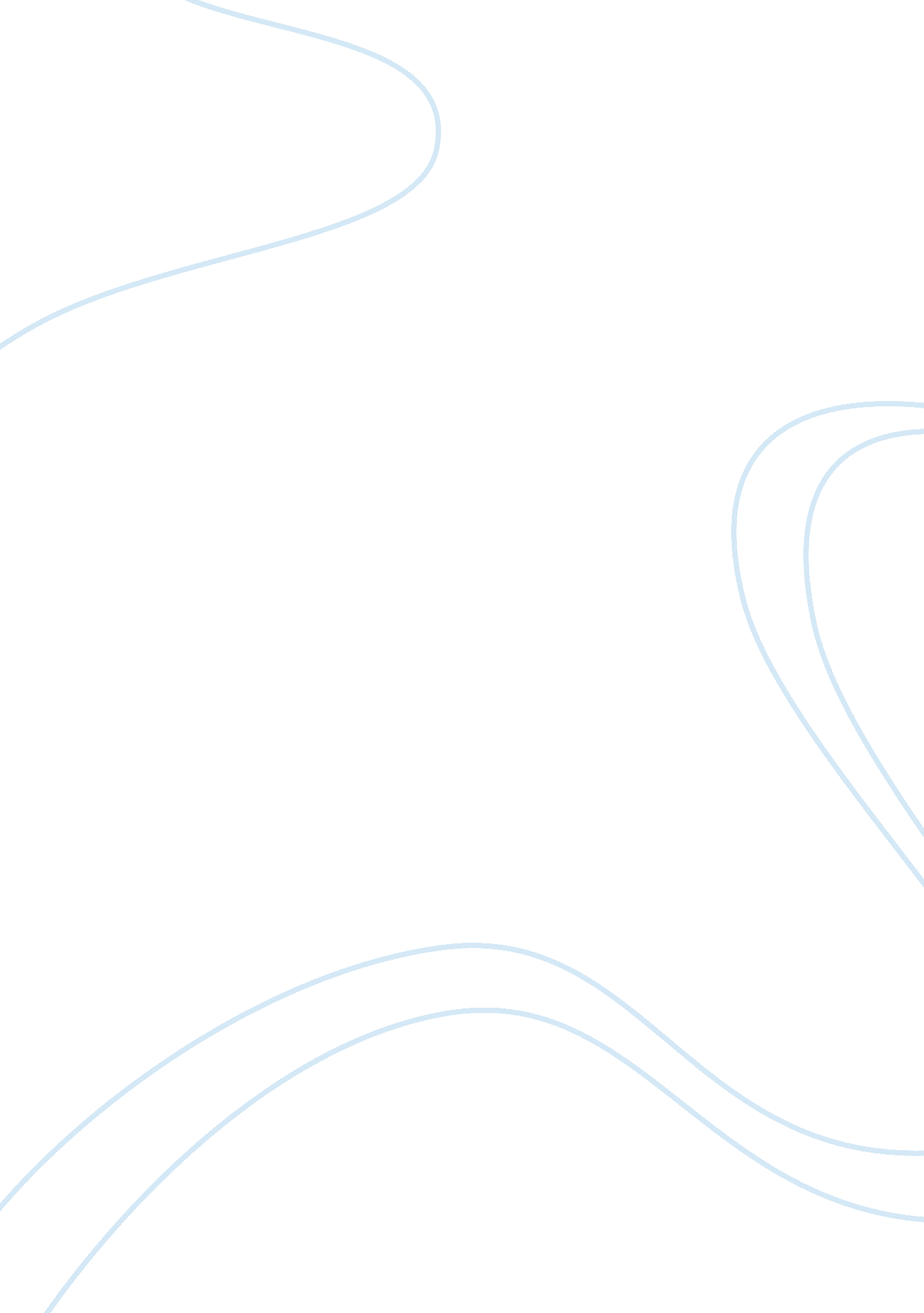 The value of college educationEducation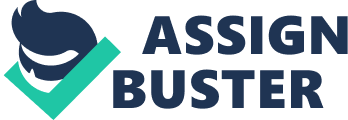 The Value of CollegeEducationGetting an education is something that is very important and is essential for the growth and development of an individual. By getting an education, a person is able to rise above the rest and is able to achieve so much more in life. This does not mean just in terms of monetary orcareeroriented way, education serves to enlighten the body, the mind, as well as the soul. College education is a step further and takes a person into realms that can only be understood and appreciated by someone who has earned a college degree. So many benefits exist for a college education, all of which are impossible to list in the course of this essay. This classification essay shall attempt to classify some of the benefits that a person can reap from a college education. College education has a profound effect on a person and his or her life. It helps people choose their careers more wisely and thecollege experiencemakes people become more confident and can make better and well-judged decisions. To get a higher education is perhaps crossing the biggest milestone of your life. A college education is a very valuable thing and everyone should get one so that we can all be enlightened and help make our society a better place. A college is a place where people come together in anenvironmentthat helps nurture their educational and professional curiosities. People learn to read, reflect, explore, listen, argue, and especially, stretch their known boundaries. A college education helps people and prepares them for the entry into the real world of economics and social bindings. Students learn what exactly personal freedom is and then they learn how to enjoy that freedom in the real world once the education has been completed. College teaches people to dream of, to reach their highest aspirations, to choose well, and to choose wisely. It is sometimes very perplexing to think that many people undermine the value of a college education. A college is where people go so that their mental capabilities can be thoroughly challenged, where they can grow and mature as individuals and as future carriers of the society. People who complete their college education can be spotted out from a group instantly. Such people appear more poised and confident in every aspect of their lives. I believethat people who complete their college education are the ones who are most responsible in making a society a better place to live in. If everyone in a society gets a college education, the society can be improved tenfold because of the values and the traditions that a person learns in college. A college education can teach a person about his or her moral obligations and helps the people to realize what it is that is missing from their lives. It has also been noted that people who have had a college education are generally happier in life and that they appear more sophisticated and enlightened. Such people have a better quality of life as they understand more about the world and can appreciate the finer things in life such as art, musicand theatre much more than a non-graduate. It has also been noted that people who have a college education tend to be more satisfied as individuals as it helps them to achieve a greater sense of personal development. They are more at ease within themselves and enjoy more prosperity than others enjoy. They find great satisfaction in the knowledge that they have achieved their education in life and they tend to take great pride in that. People meet many different kinds of people at college and this helps prepare them for the life in the field where one has to interact with all sorts of people who are working. This aids in a person's personal development as well. Students attending a college learn to write more effectively and to express themselves more clearly. Studying with students from all different kinds of economic, ethnic and social backgrounds also help the person attending college into learning more about the world and this brings the people of the world closer as well. People at colleges come from every aspect of life; a person going to college is bound to interact with his classmates who can come from all sorts of different countries, cultures and generations. This interaction is another valuable aspect of a college education and it helps shape a person'spersonalityin a way that is unmatched by any other kind of an institution, whether it be a church or a home. A person, perhaps, learns the most throughout his or her college years and this not only includesacademiceducation but also education in the social and political realms. All these things combined are very useful and very necessary for a person to obtain if he or she wants to lead a happier and brighter life. 